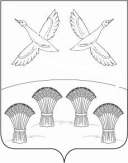 РЕШЕНИЕСОВЕТА  СВОБОДНОГО    СЕЛЬСКОГО ПОСЕЛЕНИЯПРИМОРСКО-АХТАРСКОГО РАЙОНАот 30 мая  2016  года                                                                              № 104 хутор СвободныйОб утверждении Положения о порядке сообщения лицами, замещающими должности муниципальной службы в администрации Свободного сельского поселения  Приморско-Ахтарского района о возникновении личной заинтересованности при исполнении должностных обязанностей, которая приводит или может привести к конфликту интересовВ соответствии с Указом Президента РФ от 22 декабря 2015 г. № 650 «О порядке сообщения лицами, замещающими отдельные государственные должности Российской Федерации, должности федеральной государственной службы, и иными лицами о возникновении личной заинтересованности при исполнении должностных обязанностей, которая приводит или может привести к конфликту интересов, и о внесении изменений в некоторые акты Президента Российской Федерации», Совет  Свободного сельского поселения Приморско-Ахтарского района  решил :        1.Утвердить Положение о порядке сообщения лицами, замещающими должности муниципальной службы в администрации Свободного сельского поселения Приморско-Ахтарского района о возникновении личной заинтересованности при исполнении должностных обязанностей, которая приводит или может привести к конфликту интересов.        2.Настоящее решение   обнародовать в специальных местах для обнародования муниципальных правовых актов Свободного сельского поселения Приморско-Ахтарского района, и  разместить на официальном сайте администрации Свободного сельского поселения Приморско-Ахтарского района.        3.Контроль за выполнением настоящего решения оставляю за собой.        4.Решение  вступает в силу после его обнародования.Глава  Свободного сельского поселенияПриморско-Ахтарского района			                                В.Н.Сирота                                                                          ПРИЛОЖЕНИЕк решению Совета Свободного сельского поселения Приморско-Ахтарского района от 30 мая  2016 года  № 104Положениео порядке сообщения лицами, замещающими должности
муниципальной службы в администрации Свободного сельского поселения Приморско-Ахтарского района о возникновении личной
заинтересованности при исполнении должностных обязанностей,которая приводит или может привести к конфликту интересовНастоящим Положением определяется порядок сообщения лицами, замещающими должности муниципальной службы в администрации Свободного сельского поселения Приморско-Ахтарского района о возникновении личной заинтересованности при исполнении должностных обязанностей, которая приводит или может привести к конфликту интересов.Лица, замещающие должности муниципальной службы в администрации Свободного сельского поселения Приморско-Ахтарского района, обязаны в соответствии с законодательством Российской Федерации о противодействии коррупции сообщать о возникновении личной заинтересованности при исполнении должностных обязанностей, которая приводит или может привести к конфликту интересов, а также принимать меры по предотвращению или урегулированию конфликта интересов.Сообщение оформляется в письменной форме в виде уведомления о возникновении личной заинтересованности при исполнении должностных обязанностей, которая приводит или может привести к конфликту интересов (далее - уведомление) по форме согласно приложению к настоящему Положению и представляется главе администрации Свободного сельского поселения Приморско-Ахтарского района.Уведомление рассматривает комиссия по соблюдению требований    кслужебному поведению муниципальных служащих администрации Свободного сельского поселения Приморско-Ахтарского района и урегулированию конфликта интересов (далее-комиссия).В ходе рассмотрения уведомлений комиссия имеет право получать вустановленном порядке от лиц, направивших уведомления, пояснения по изложенным в них обстоятельствам и направлять в установленном порядке запросы в федеральные органы государственной власти, органы государственной власти субъектов Российской Федерации, иные государственные органы, органы местного самоуправления и заинтересованные организации.По итогам рассмотрения уведомления, комиссия принимает одно из следующих решений:а)	признать,	что	при	исполнении	муниципальным	служащимдолжностных обязанностей конфликт интересов отсутствует;б)	признать,	что	при	исполнении	муниципальным	служащимдолжностных обязанностей личная заинтересованность приводит или может привести к конфликту интересов. В этом случае комиссия рекомендует муниципальному служащему и (или) представителю нанимателя (работодателю) муниципального служащего принять меры по урегулированию конфликта интересов или по недопущению его возникновения;в)	признать, что муниципальный служащий не соблюдал требования об урегулировании конфликта интересов. В этом случае комиссия рекомендует представителю нанимателя (работодателю) муниципального служащего применить к муниципальному служащему конкретную меру ответственности.Представитель нанимателя (работодатель) муниципального служащего по результатам рассмотрения комиссией уведомлений принимает одно из следующих решений:а)	признать, что при исполнении должностных обязанностей лицом, направившим уведомление, конфликт интересов отсутствует;б)	признать, что при исполнении должностных обязанностей лицом, направившим уведомление, личная заинтересованность приводит или может привести к конфликту интересов;в)	признать, что лицом, направившим уведомление, не соблюдались требования об урегулировании конфликта интересов.В случае принятия решения, предусмотренного подпунктом "б" пункта 7 настоящего Положения, в соответствии с законодательством Российской Федерации представитель нанимателя (работодатель) муниципального служащего принимает меры или обеспечивает принятие мер по предотвращению или урегулированию конфликта интересов либо рекомендует лицу, направившему уведомление, принять такие меры.В случае принятия решения, предусмотренного подпунктом "в" пункта 7 настоящего Положения представитель нанимателя (работодатель) муниципального служащего применяет к муниципальному служащему конкретную меру ответственности.Комиссия рассматривает уведомления и принимает по ним решения в порядке, установленном Положением о комиссии по соблюдению требований к служебному поведению муниципальных служащих администрации Свободного сельского поселения Приморско-Ахтарского района и урегулированию конфликта интересов.Глава  Свободного сельского поселенияПриморско-Ахтарского района			                                В.Н.СиротаПриложениек Положению о порядке сообщения
лицами, замещающими должности
муниципальной службы в администрации
Свободного сельского поселения
Приморско-Ахтарского района о
возникновении личной
заинтересованности при исполнении
должностных обязанностей, которая
приводит или может привести к
конфликту интересовГлаве Свободного сельского поселения Приморско-Ахтарского районаот(Ф.И.О., замещаемая должность)УВЕДОМЛЕНИЕо возникновении личной заинтересованности
при исполнении должностных обязанностей,
которая приводит или может привести к конфликту интересовСообщаю о возникновении у меня личной заинтересованности при исполнении должностных обязанностей, которая приводит или может привести к конфликту интересов (нужное подчеркнуть).Обстоятельства,	являющиеся основанием возникновенияличной заинтересованности:	.Должностные обязанности, на исполнение которых влияет или может повлиять личная заинтересованность:	.Предлагаемые меры по предотвращению или урегулированию конфликта интересов:  	.Намереваюсь (не намереваюсь) лично присутствовать на заседании комиссии при рассмотрении настоящего уведомления (нужное подчеркнуть).20 г.(подпись лица,	(расшифровка подписи)направляющего уведомление)Глава  Свободного сельского поселенияПриморско-Ахтарского района			                                В.Н.Сирота